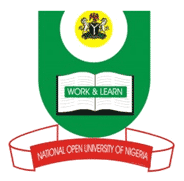 NATIONAL OPEN UNIVERSITY OF NIGERIA14-16 AHMADU BELLO WAY, VICTORIA ISLAND LAGOSSCHOOL OF SCIENCES AND TECHNOLOGY  MAY/JUNE 2012 EXAMINATIONENG411  ENGLISH FOR SPECIFIC PURPOSES (3 CR)TIME ALLOWED: 2 Hours INSTRUCTIONS: Answer any THREE questions of your choice. There are some conceptions which are considered to be the basic principles of English for Specific Purposes. Discuss these conceptions and show how they have contributed to the development of ESP.      2.	Give short definitions of the following: (i) Curriculum (ii) Syllabus (iii) Course (iv) Course design and (v) Syllabus design  3.“ESP methodology is a communicative one.” Discuss      4.	What are the criteria for selecting suitable ESP materials?      5.	Explain clearly the difference between process and product evaluation?  